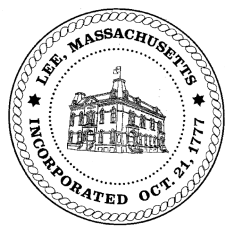 TOWN OF LEEBOARD OF PUBLIC WORKSMeeting Notice Date: December 26, 2017           	                 Time: 4:30 PM		                Place: 45 Railroad St., LeeAgendaAbatementsMisc AbatementWaterMeter updateHighway/Cemetery Road PavingTrucksWaste WaterCapacity 785 Pleasant StreetOtherStreet Scan presentationCapacity fees – Greylock StApprove Minutes from  December 12,  2017And any topic the Chairman could not reasonably anticipate.Next Board Meeting: January 9, 2018BPW Members: Robert Bartini-Chairman, David Forrest-Clerk, Roger Scheurer, Peter Scolforo, Donald Zukowski, Jonathan Terry, Christopher Ketchen (Non Voting Member)